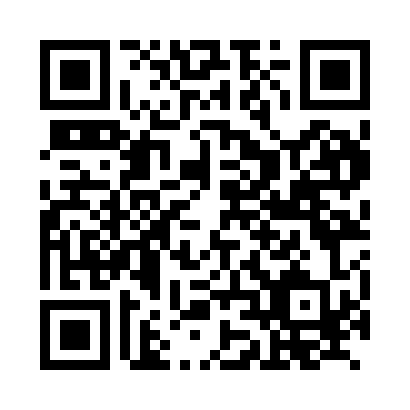 Prayer times for Triwalk, GermanyWed 1 May 2024 - Fri 31 May 2024High Latitude Method: Angle Based RulePrayer Calculation Method: Muslim World LeagueAsar Calculation Method: ShafiPrayer times provided by https://www.salahtimes.comDateDayFajrSunriseDhuhrAsrMaghribIsha1Wed2:585:371:115:168:4611:162Thu2:575:351:115:178:4811:173Fri2:565:331:115:188:5011:184Sat2:555:311:115:198:5111:195Sun2:545:291:115:198:5311:196Mon2:545:271:115:208:5511:207Tue2:535:251:115:218:5711:218Wed2:525:231:115:228:5811:229Thu2:515:221:105:229:0011:2210Fri2:505:201:105:239:0211:2311Sat2:505:181:105:249:0411:2412Sun2:495:161:105:249:0511:2413Mon2:485:151:105:259:0711:2514Tue2:485:131:105:269:0911:2615Wed2:475:111:105:269:1011:2716Thu2:465:101:105:279:1211:2717Fri2:465:081:105:289:1411:2818Sat2:455:061:115:289:1511:2919Sun2:455:051:115:299:1711:3020Mon2:445:031:115:309:1911:3021Tue2:435:021:115:309:2011:3122Wed2:435:011:115:319:2211:3223Thu2:424:591:115:319:2311:3224Fri2:424:581:115:329:2511:3325Sat2:414:571:115:339:2611:3426Sun2:414:551:115:339:2711:3427Mon2:414:541:115:349:2911:3528Tue2:404:531:115:349:3011:3629Wed2:404:521:125:359:3211:3630Thu2:404:511:125:359:3311:3731Fri2:394:501:125:369:3411:38